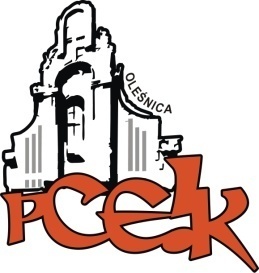 Z a p r a s z a m ynauczycieli wszystkich poziomów edukacyjnych na warsztaty:
Jak efektywnie realizować swoje kompetencje społeczne w pracy nauczyciela i wychowawczej.KOD: W95Termin:  10 kwietnia 2017 r. o godzinie:  16.00Czas trwania:  4 godziny dydaktyczne Osoba prowadząca: Iwona Haba – Wrocławianka od urodzenia. Psycholog, doświadczony trener  i asesor. Absolwentka Uniwersytetu Wrocławskiego. Współpracownik Uniwersytetu Wrocławskiego, Wyższej Szkoły Zarządzania i Bankowości. Ukończyła Podyplomowe Studium Socjoterapii oraz Szkołę Trenerów “Sieć” przy PTP. Dziedziny zainteresowania: psychologia zarządzania, zachowania organizacyjne, komunikacja społeczna, negocjacje i psychologia konfliktów interpersonalnych, twórcze rozwiązywanie problemów, standardy obsługi klienta, asertywność, radzenie sobie ze stresem, podnoszenie potencjału kierowniczego i pracowniczego, rozwijanie talentów, motywacja, prowadzenie treningów grupowych i in. Od lat związana z edukacją – wykładowca, psycholog czołowych wrocławskich liceów.Cele główne: Wzrost świadomości i wiedzy w zakresie wpływu kompetencji społecznych nauczyciela na efektywność procesów dydaktycznych i wychowawczych.Cele szczegółowe:Doskonalenie umiejętności komunikacyjnych  w relacjach z uczniamiDoskonalenie umiejętności zachowań asertywnych w relacjach z uczniamiWykorzystywanie kompetencji komunikacyjnych i zachowań asertywnych dla stymulowania pracy i współpracy uczniówDiagnoza obszarów rozwojowych i planowanie zmiany.Zagadnienia:Pojęcie i zastosowanie kompetencji społecznych.Samoocena, samoakceptacja – czynniki wpływające w istotny sposób na ujawnianie kompetencji społecznych.Autoprezentacja – efektywne prezentowanie „ja społecznego”.Komunikacja:komunikacja werbalna i niewerbalna;aktywne słuchanie;bariery komunikacji, czynniki efektywnej komunikacji.Asertywność.Konstruktywna krytyka.Zagadnienia konfliktu:diagnozowanie sporów  (fazy konfliktu);strategie radzenia sobie z konfliktami, typy reakcji.Style kierowania zespołem uczniowskimEfektywność zespołu uczniowskiego:bariery efektywności zespołu;metody stymulowania efektywności pracy zespołowej;zespoły efektywne.Inteligencja emocjonalna.Osoby zainteresowane udziałem w formie doskonalenia prosimy o przesyłanie zgłoszeń do 04.04.2017 r. Zgłoszenie na szkolenie następuje poprzez wypełnienie formularza (załączonego do zaproszenia) i przesłanie go pocztą mailową do PCEiK. Ponadto przyjmujemy telefoniczne zgłoszenia na szkolenia. W przypadku korzystania z kontaktu telefonicznego konieczne jest wypełnienie formularza zgłoszenia w dniu rozpoczęcia szkolenia. Uwaga! Ilość miejsc ograniczona. Decyduje kolejność zapisów.Odpłatność:nauczyciele z placówek oświatowych prowadzonych przez Miasta i Gminy, które podpisały z PCEiK porozumienie dotyczące doskonalenia zawodowego nauczycieli na 2017 rok oraz z placówek prowadzonych przez Starostwo Powiatowe w Oleśnicy  - 30 złnauczyciele z placówek oświatowych prowadzonych przez Miasta i Gminy, które nie podpisały z PCEiK porozumienia dotyczącego doskonalenia zawodowego nauczycieli na 2017 rok  – 60 złWpłaty na konto bankowe Numer konta: 26 9584 0008 2001 0011 4736 0005Rezygnacja z udziału w formie doskonalenia musi nastąpić w formie pisemnej faxem na numer: 071 314 01 72, najpóźniej na 3 dni robocze przed rozpoczęciem szkolenia. Rezygnacja w terminie późniejszym wiąże się z koniecznością pokrycia kosztów organizacyjnych w wysokości 50%. Nieobecność na szkoleniu lub konferencji nie zwalnia z dokonania opłaty.